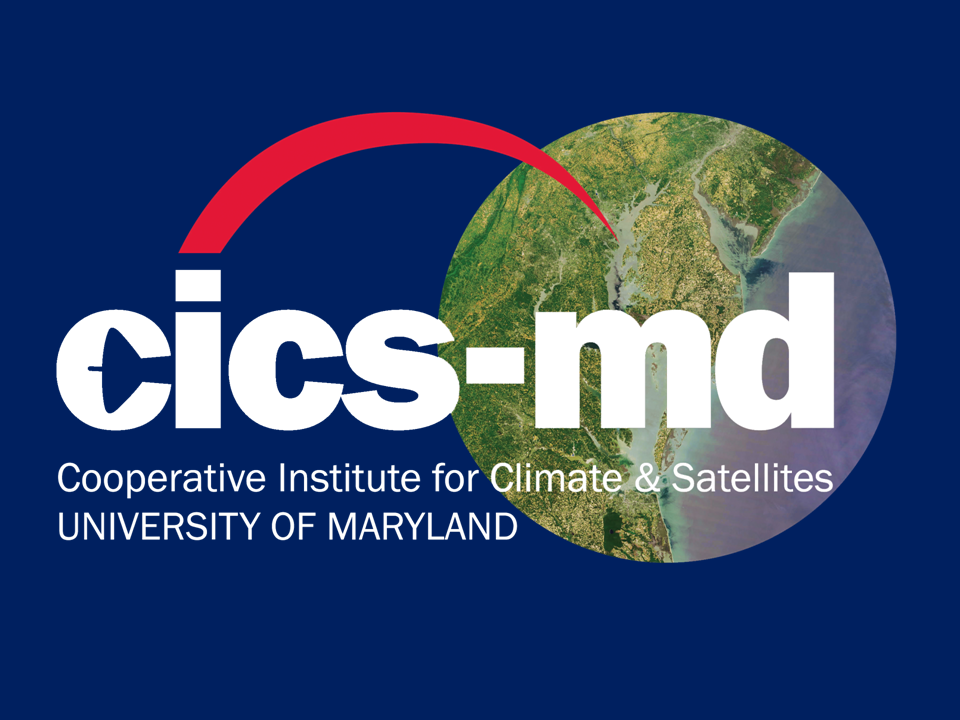 Blue Logo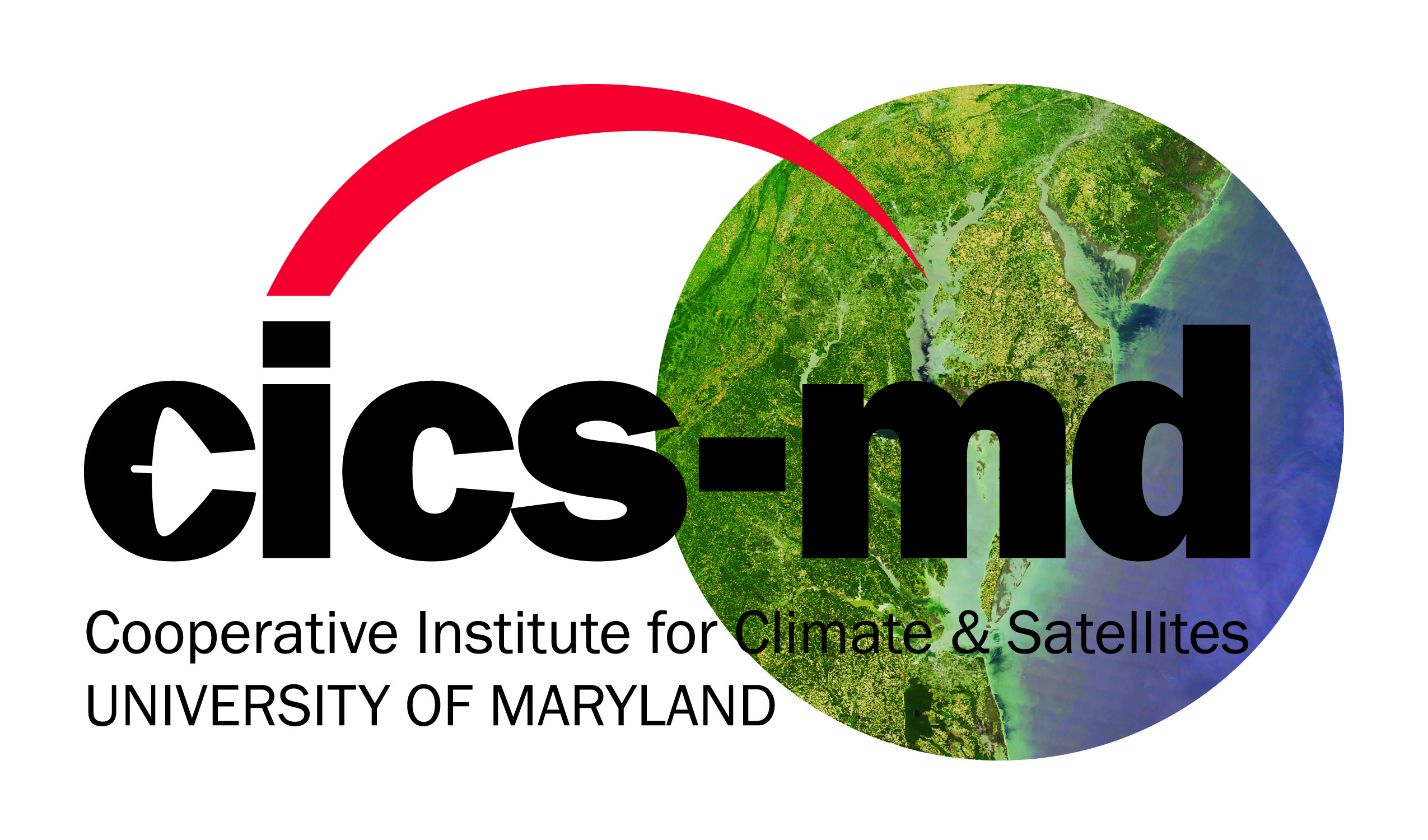 White Logo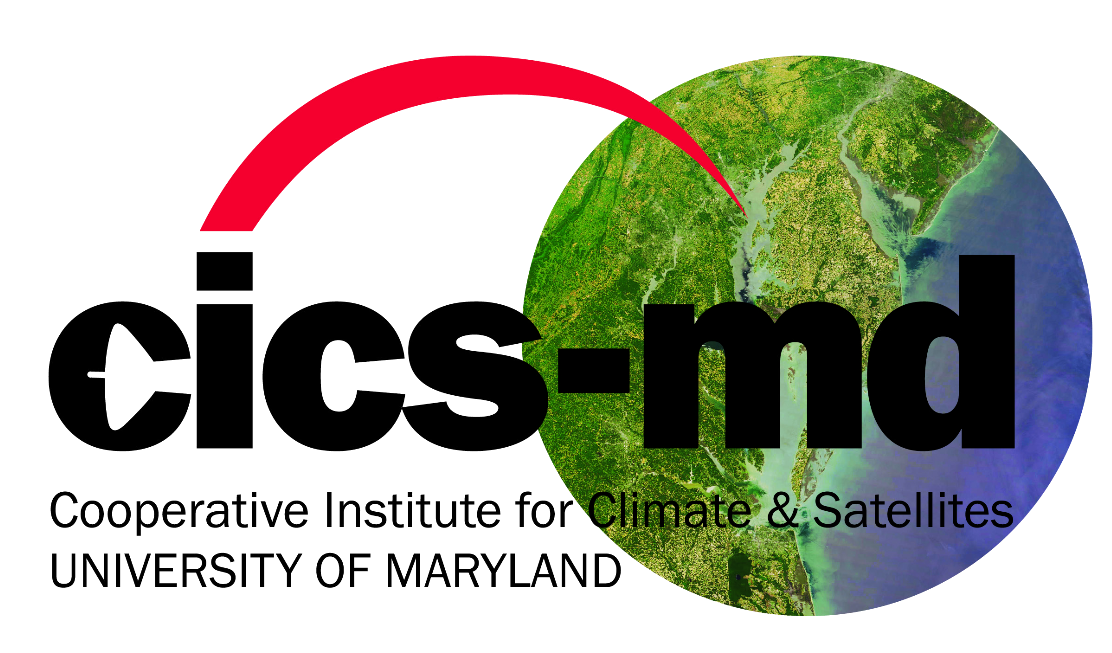 Transparent Logo